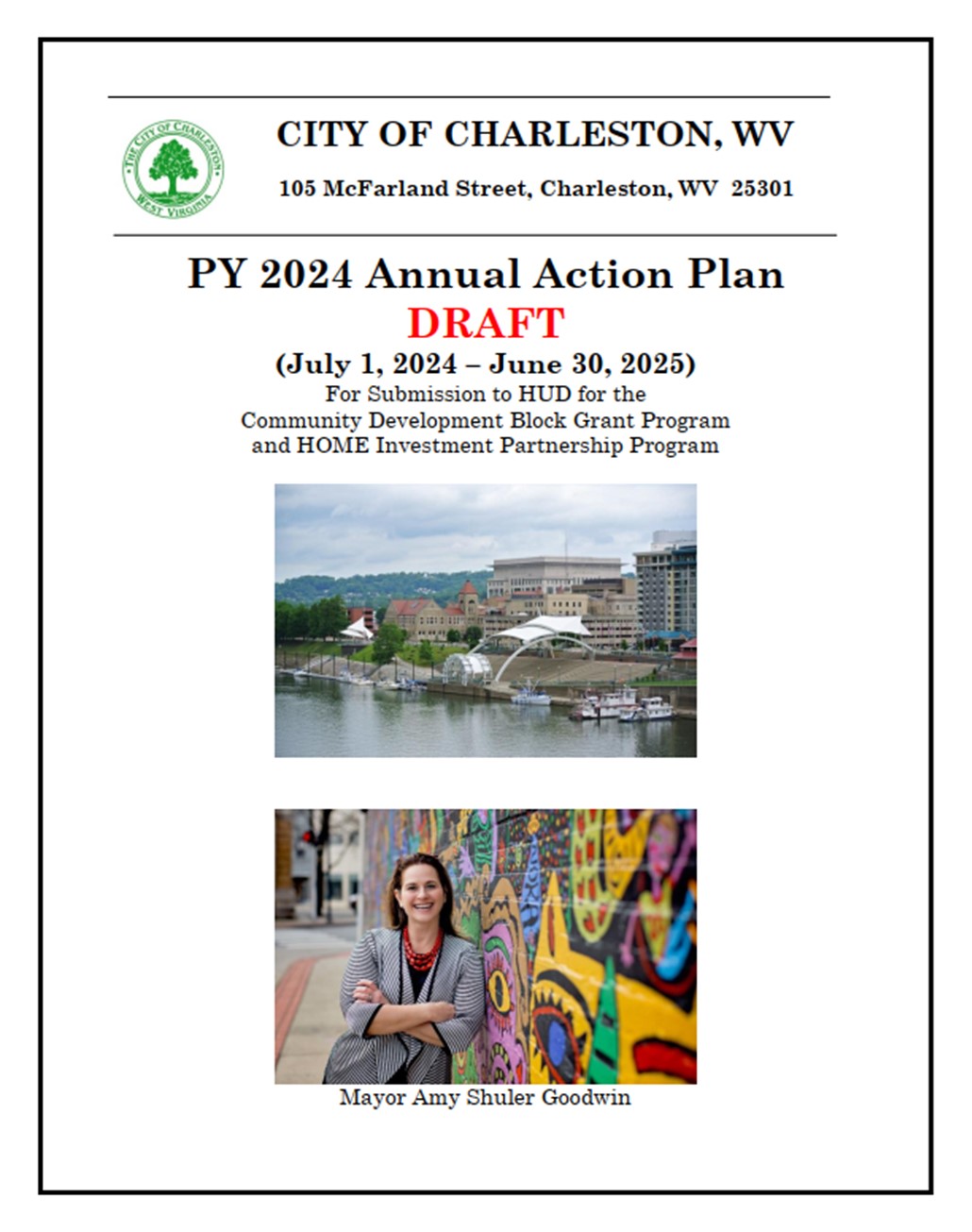 Executive Summary AP-05 Executive Summary - 91.200(c), 91.220(b)1.	IntroductionThe 2024 PY Annual Action Plan (5th year of 2020-2024 Consolidated Plan) for the City of Charleston, which includes the City's Community Development Block Grant (CDBG) program, outlines which activities the City will undertake during the program year beginning July 1, 2024 and ending June 30, 2025.  In addition, the plan includes the HOME funds that the City of Charleston/Kanawha County HOME Consortium will receive in PY 2024.  The City of Charleston is the lead entity and administrator for the Consortium's HOME funds.2.	Summarize the objectives and outcomes identified in the Plan  This could be a restatement of items or a table listed elsewhere in the plan or a reference to another location. It may also contain any essential items from the housing and homeless needs assessment, the housing market analysis or the strategic plan.The CDBG programs and activities outlined in this Annual Action Plan will principally benefit low- and moderate-income persons. Funding has been targeted to neighborhoods where there is the highest percentage of low- and moderate-income residents.  CDBG funds also are directed to where Charleston has high concentrations of distressed or abandoned houses. The HOME funds will be distributed based on the preference of the qualified client or approval of a development project in the HOME Consortium area. This includes ten member jurisdictions of the City of Charleston/Kanawha County HOME Consortium.  3.	Evaluation of past performance This is an evaluation of past performance that helped lead the grantee to choose its goals or projects.The City is in compliance with HUD regulations on timeliness of expenditures and there are no outstanding monitoring or audit findings against the City of Charleston or the City of Charleston/Kanawha County HOME Consortium. The City’s previous performance under the CDBG and HOME Program is discussed during a public meeting process. This process includes a brief overview and disclosure of our current programs and processes. Project status updates and proposed program changes are presented. Each participant is allowed to ask questions, make suggestion, or present new recommendations. These comments are evaluated and incorporated into new program decisions. The MOECD staff and city administration also review programs at least once annually. The goal is to ensure the processes and outcomes are in line with the needs of the clients. The city also participates with a number of partner organizations and is always noting areas of concerns where the program funds may be of assistance.4.	Summary of Citizen Participation Process and consultation process Summary from citizen participation section of plan.The Annual Action Plan was developed in accordance with the City’s Citizen Participation Plan.  Stakeholders including social service agencies, hosing providers and community and economic development agencies were notified on October 31, 2023 of the availability of funds.  Applications were made available on December 1, 2023 and an application workshop was held on December 7, 2023. Completed applications for CDBG funding were due by January 31, 2024.  On November 14, 2023, the City held an in-person public meeting to discuss the needs of the City with input from the residents of Charleston.  Housing programs are retained or adjusted based on public input. The “Draft PY 2024 Annual Action Plan” was on display for a 30-day period beginning April 15, 2024 and was presented to the Charleston City Council prior to submitting to HUD.  The availability for review of the “Draft Plan” was advertised in the local newspaper and the plan was on display at the City of Charleston’s website www.Charlestonwv.gov.  MOECD offered technical assistance to private non-profit organizations on how to fill out the CDBG applications to apply for CDBG funds for the PY 2024 year which begins on July 1, 2024.   Applications, as well as the Citizen’s Participation Plan, were also available on the city’s website.  The second public meeting was held on April 16, 2024 via Zoom, to discuss eligible activities and solicit citizen participation and comments.  Citizen comments and concerns were addressed in the plan.  MOECD staff reaches out to the past stakeholders and continues to include any new contacts made throughout the year.  Besides putting information out via newspaper and website, staff members network at public and neighborhood meetings to garner interest in the development of the action plan.  Additionally, the City of Charleston has a page on social media and posted information regarding the development of the action plan. 5.	Summary of public commentsThis could be a brief narrative summary or reference an attached document from the Citizen Participation section of the Con Plan.The City of Charleston did not receive any written comments regarding the 2024 Annual Action Plan. The PY 2024 Annual Action Plan was approved by City Council, with no changes to the proposed activities at the May 20, 2024 council meeting.6.	Summary of comments or views not accepted and the reasons for not accepting themNo comments were received.7.	SummaryEnsuring an availability of safe, affordable housing in Charleston continues to be a problem for low-income families and individuals.  Therefore, maintaining and developing affordable housing remains a key priority.  Demolition of abandoned or unsafe houses continues to be another priority. To help in this, the City will continue to offer owner-occupied rehabilitation and first-time home buyers assistance to eligible candidates. The City of Charleston also supports programs that target homelessness and work collaboratively with the Kanawha Valley Collective, the local Continuum of Care.  Additionally, the MOECD staff works with a variety of social service non-profits and stakeholders to keep them informed of other potential funding programs and collaborations. PR-05 Lead & Responsible Agencies - 91.200(b)1.	Agency/entity responsible for preparing/administering the Consolidated PlanThe following are the agencies/entities responsible for preparing the Consolidated Plan and those responsible for administration of each grant program and funding source.Table 1 – Responsible AgenciesNarrativeThe Mayor's Office of Economic and Community Development will be responsible for the administration of both CDBG and HOME programs and for the preparation of the Consolidated Plan and Annual Action Plan.Consolidated Plan Public Contact InformationAndrew Backus, the Director of the Mayor's Office of Economic and Community Development, is the primary contact and receives all inquiries and comments from the public or any stakeholders regarding the plan.  Written comments may be sent to Andrew.Backus@cityofcharleston.org, or mailed to Andrew Backus, Director c/o The Mayor's Office of Economic and Community Development at 105 McFarland Street, Charleston, WV 25301. AP-10 Consultation - 91.100, 91.200(b), 91.215(l)1.	IntroductionThe administering lead agency is the City of Charleston's Mayor's Office of Economic & Community Development (MOECD) for the Community Development Block Grant (CDBG) and the HOME Investment Partnership (HOME). The City consults with many types of agencies/organizations through public meetings and participation in community groups. Provide a concise summary of the jurisdiction’s activities to enhance coordination between public and assisted housing providers and private and governmental health, mental health and service agencies (91.215(l)).The City of Charleston Mayor’s Office of Economic and Community Development (MOECD) interacts regularly with the Charleston-Kanawha Housing Authority, non-profits, local housing providers, social service agencies, health care entities and community and economic development organizations. Specifically, MOECD works collaboratively to expand awareness of, coordination and utilization among a variety of local, state and national programs, including ones focused on health care (physical and mental), substance abuse, workforce development, education, youth programs, nutrition, recreation, childcare, etc.  MOECD uses its CDBG public service funds to supplement many of these programs and seeks to develop linkages and resource-sharing where applicable. The city also is a member of the local Continuum of Care, the Kanawha Valley Collective (KVC), that includes many public and assisted housing providers and private and governmental health, mental health and service agencies.  This continues to be an effective coordination tool.   The City also works closely with the Kanawha-Charleston Health Department on key matters, particularly infectious disease management/response and substance abuse/addiction.  While MOECD has not consulted with the local health department on monitoring lead-based poisoning incidents, the department does interact with state agencies to ensure its housing rehab contractors have the appropriate training and certifications in lead-based paint controls and procedures.Describe coordination with the Continuum of Care and efforts to address the needs of homeless persons (particularly chronically homeless individuals and families, families with children, veterans, and unaccompanied youth) and persons at risk of homelessness.The City of Charleston, as a member of the Kanawha Valley Collective (KVC), continually reaches out to individuals or organizations who have an interest in or knowledge of ending and preventing homelessness.  The consortium does this at its membership meetings, on social media and with information on its web site. The KVC spotlights different agencies at these meetings giving them an opportunity to share the services they provide.  The KVC also sponsors events (Vendor Fair, Veltri Thanksgiving Dinner) that bring public awareness to the plight of the homeless and those at risk. The KVC has an HMIS specialist to track statistics and trends that enable the KVC to better serve the homeless or those at risk. KVC also has a Project Resource Committee (formerly the ESG committee) made up of a variety of agencies and staff to get their input and opinions regarding ending and prevention of homelessness. Through the CDBG, and CoC programs, the City of Charleston historically funds many of the homeless shelters and non-profit homeless service providers with funding for activities that assist the homeless and at risk of becoming homeless. Describe consultation with the Continuum(s) of Care that serves the jurisdiction’s area in determining how to allocate ESG funds, develop performance standards for and evaluate outcomes of projects and activities assisted by ESG funds, and develop funding, policies and procedures for the operation and administration of HMISThe City of Charleston Mayor’s Office of Economic and Community Development (MOECD) has a long history of collaboration with the local Continuum of Care, the Kanawha Valley Collective (KVC).  MOECD has been a representative of the City of Charleston as a member of the KVC since its inception. Currently a City staff member serves on the board of directors of the KVC and MOECD staff are involved in several other committees, including the Project Resource Committee (formerly the ESG committee) and the Homeless Management Information System (HMIS) Committee.  The City of Charleston also works with the KVC Project Resource committee, made up of board members, ESG sub-recipients and HUD grant recipients, to determine how to allocate ESG funds for eligible activities. Numerous consultation meetings have taken place with the Homeless Management Information Systems (HMIS) specialist, and the Continuum of Care’s Project Resource Committee.2.	Agencies, groups, organizations and others who participated in the process and consultationsTable 2 – Agencies, groups, organizations who participatedIdentify any Agency Types not consulted and provide rationale for not consultingN/AOther local/regional/state/federal planning efforts considered when preparing the PlanTable 3 – Other local / regional / federal planning effortsNarrativeA City staff member serves on the board of the Kanawha Valley Collective, the local Continuum of Care, and MOECD staff consults with other members, including state and local HUD representatives, on a regular basis.  The Kanawha Valley Collective is a consortium of individuals and organizations working collaboratively to enrich the quality of life for individuals and families in the Kanawha Valley and surrounding areas.  The Kanawha Valley Collective provides a seamless service delivery system through direct services, advocacy, education and prevention which address homelessness, the impact of poverty, and other social problems. In addition, HOME partners directly with local lenders, credit counselors, public housing, and other housing service providers to ensure the inclusion of all eligible clients or developers.AP-12 Participation - 91.401, 91.105, 91.200(c)1.	Summary of citizen participation process/Efforts made to broaden citizen participationSummarize citizen participation process and how it impacted goal-settingThe City advertised and conducted two virtual and one in person public meeting on the needs of the City of Charleston and provided residents with the opportunity to comment on the City's CDBG and HOME programs, as well as the City's previous performance under these programs.  Through consultation with its citizens, agencies, neighborhood organizations, institutions, and staff, the City developed its 2024 Action Plan to improve the quality of life for all residents of the City of Charleston.Citizen Participation OutreachTable 4 – Citizen Participation OutreachExpected ResourcesAP-15 Expected Resources - 91.420(b), 91.220(c)(1,2)IntroductionCharleston, like many jurisdictions, is faced with the challenging task of meeting increasing needs with fluctuating and/or decreasing federal and state resources. The figures shown in the table below reflect HUD's current allocations.  The figure for “Expected Amount Available Remainder of ConPlan” projects those amounts over the next year covered by the Consolidated Plan.  If there are further funding cuts to CDBG over the coming year, the City will adjust accordingly and craft Annual Action Plans reflective of funding realities.  Anticipated ResourcesTable 1 - Expected Resources – Priority TableExplain how federal funds will leverage those additional resources (private, state and local funds), including a description of how matching requirements will be satisfiedThe City of Charleston/Kanawha County Consortium is obligated to seek out non-federal contributions for projects it anticipates completing.  The match obligation of the City is 25% of the HOME funds expended.  Sources of match may be met with documentation from several sources.  Currently, the primary source of match is based on the donated value of land that is sold to existing clients for less than market value.  The City continues to expand and leverage funds with local lender’s and non-profit agencies.  This allows for ongoing discovery and opportunities for additional match sources.CDBG funds will also be leveraged against other state grants to provide funding other opportunities.  As CDBG funds have decreased the City has needed to seek other funding sources to continue developing and redeveloping the City.If appropriate, describe publically owned land or property located within the jurisdiction that may be used to address the needs identified in the planThe City will continue to utilize federal, state, and private resources currently available to develop and expand affordable rental opportunities, homeownership options for low- and moderate-income households, and to promote other critical community sustainability initiatives.  Currently there is no publicly owned land or property that will be used to address needs.DiscussionThe City established its priorities, strategies, and goals based on its limited amount of HUD Federal CDBG and HOME Grant Funds.Annual Goals and ObjectivesAP-20 Annual Goals and Objectives - 91.420, 91.220(c)(3)&(e)Goals Summary Information Table 2 – Goals SummaryGoal DescriptionsAP-35 Projects - 91.420, 91.220(d)Introduction The City of Charleston is proposing the following projects for its FY 2024 Annual Action Plan.  Of the 28 projects listed, none will be impacted by the Build America, Buy America (BABA) Act.  Table 3 – Project InformationDescribe the reasons for allocation priorities and any obstacles to addressing underserved needsThe City allocated its CDBG and HOME funds to those geographic areas where the population exceeds 51% low- and moderate-income households or the beneficiaries are LMI.  At least 70% of the City's CDBG funds are budgeted to activities that principally benefit low- and moderate-income persons. The following guidelines for allocating CDBG funds will be used for the FY 2024 Annual Action Plan:The Housing activities will directly benefit LMI household.The Community Facilities and Public Service activities will assist organizations which are directly providing benefit to LMI persons.The allocation priorities were established through consultations with stakeholders, and public meetings.A significant obstacle in the City to meet underserved needs is access to financial resources to develop additional or enhanced housing and community development activities.AP-38 Project SummaryProject Summary InformationAP-50 Geographic Distribution - 91.420, 91.220(f)Description of the geographic areas of the entitlement (including areas of low-income and minority concentration) where assistance will be directed The City of Charleston will distribute CDBG funds on a City-wide basis and HOME on a Consortium-wide basis to eligible beneficiaries. An eligible beneficiary may be a LMI individual person or family, and activity that primarily benefits a LMI household, or an activity located in a LMI Census Tract or Block Group.Geographic DistributionTable 5 - Geographic Distribution Rationale for the priorities for allocating investments geographically CDBG funds are intended to provide lower and moderate-income households with viable communities, including decent housing, a suitable living environment, and expanded economic opportunities.  Eligible activities include community facilitates and improvements, housing rehabilitation and preservation, affordable housing development activities, public services, economic development, planning, and administration.The system for establishing the priority for the selection of these projects is predicated upon the following criteria:Meeting the statutory requirements of the CDBG programMeeting the needs of very-low, low-, and moderate-income residentsFocus on low- and moderate-income areas or neighborhoodsCoordination and leveraging of resourcesResponse to expressed needsSustainability and/or long-term impactThe ability to measure or demonstrate progress and successDiscussionThe geographic locations for the PY 2024 CDBG and HOME Activities will be citywide or at the location of service provider sub-recipients.  Public benefit will be for low- and moderate- income residents of the City either through direct benefit such as homeownership, housing rehabilitation or individual services such as homeless assistance.  Community facilities improvements will be area benefit activities such as street reconstruction or recreation improvements in areas where at least 51% of the residents are LMI. Affordable HousingAP-55 Affordable Housing - 91.420, 91.220(g)IntroductionThe City has long recognized the need for housing that is decent, safe, sanitary, affordable and accessible. To that end the CDBG funds will be allocated to income eligible households to assist owners with the maintenance and preservation of their properties.  All funds will principally benefit low- and moderate-income persons. The HOME funds will be budgeted for homebuyer assistance for low-income households.Table 5 - One Year Goals for Affordable Housing by Support RequirementTable 7 - One Year Goals for Affordable Housing by Support TypeDiscussionThe proposed affordable housing projects in the City for PY 2024 CDBG and HOME are:                Housing Rehabilitation – residential rehabilitation for income eligible owner-occupied units in need of health, safety or code violations. (15 households)Homeownership – Down Payment Closing Cost Assistance Loans. Available consortium-wide for income eligible low- to moderate-income first-time homebuyers. (10 households)AP-60 Public Housing - 91.420, 91.220(h)IntroductionThe Charleston Kanawha Housing Authority (CKHA) is the public housing agency that serves the City of Charleston and Kanawha County. The overall mission of the Housing Authority is to provide decent, safe, and sanitary housing to the residents receiving assistance through the Public Housing and Section 8 Housing Choice Voucher Programs in an efficient and professional manner.Actions planned during the next year to address the needs to public housingThe CKHA is in the process of developing a strategic asset management plan for the next five years which will give recommendations for the best use of existing properties, need for new developments or the acquisition of additional affordable housing.Actions to encourage public housing residents to become more involved in management and participate in homeownershipThe CKHA continues to seek ways to improve the living environment of residents by working with the Resident Councils. If the PHA is designated as troubled, describe the manner in which financial assistance will be provided or other assistance The Housing Authority is not designated as “troubled” per HUD guidelines.DiscussionThere continues to be a need in the City for housing that is affected by housing problems including: severe housing problems and housing cost burden.  The Housing Authority plays a key role in addressing these needs by providing of housing for extremely low - income, very  low  income, and  lower income residents of the City by means of Public Housing or the Section 8 Housing Choice Voucher Program.AP-65 Homeless and Other Special Needs Activities - 91.420, 91.220(i)IntroductionThe City of Charleston Mayor's Office of Economic and Community Development has a long history of collaboration with the Kanawha Valley Collective (KVC), the local Continuum of Care. The City of Charleston continues to have representation on the KVC Board of Directors. The City participates in the strategic planning with the KVC, and its member agencies, to promote permanent housing for those experiencing homelessness.The City will fund activities with PY 2024 CDBG funds that will provide case management services for homeless and lower income persons.  The City has funded special needs activities in the PY 2024 grant year related to substance abuse and domestic violence.The following goals (per the PY 2020 through PY 2024 Consolidated Plan) for the City of Charleston’s Homeless and Special Needs Strategies are:Homeless StrategyPriority Need: There is a need for housing and supportive services for homeless persons and persons who are at-risk of becoming homeless.Goals: The following homeless goals are:HMS-1 Operation/Support - Assist homeless providers in the operation of housing and supportive services for the homeless and persons who are at-risk of becoming homeless.HMS-2 Housing - Support efforts of local agencies to provide emergency shelters and permanent housing for the homeless.HMS-3 Prevention and Re-Housing - Support the prevention of homelessness through anti-eviction activities and programs for rapid re-housing. Other Special Needs StrategyPriority Needs: There is a need for affordable housing, services, and facilities for the elderly, frail elderly, persons with disabilities, victims of domestic violence, persons with alcohol/drug dependency, and persons with other special needs.Goals: The following special needs goals are:SNS-1 Addiction Services – Support programs to aid those directly and indirectly affected addiction and substance abuse.SNS-2 Support for Social Services - Support social service programs and facilities for the elderly, frail elderly, persons with disabilities, victims of domestic violence, the developmentally delayed, persons with alcohol/drug dependency, and persons with other special needs.SNS-3 Housing - Increase the supply of affordable, accessible, decent, safe, sound, and sanitary housing for the elderly, frail elderly, persons with disabilities, victims of domestic violence, the developmentally delayed,  persons with alcohol/drug dependency, and persons with other special needs through rehabilitation of existing buildings and new construction.Describe the jurisdictions one-year goals and actions for reducing and ending homelessness includingReaching out to homeless persons (especially unsheltered persons) and assessing their individual needsThe Kanawha Valley Collective is comprised of individuals, government agencies, faith-based organizations, nonprofit and community-based organizations that share a common concern for the needs of Charleston and Kanawha County’s residents who are homeless or at risk of homelessness. The KVC will continue to evaluate the needs of residents who are homeless, continue to advocate for resources, and coordinate services to meet these needs.  The members of the KVC use street outreach programs to meet the needs of the most vulnerable homeless individuals and identify and engage individuals residing in places that are considered unfit for habitation.  Case workers distribute food, clothing and conduct basic needs assessments.  The case workers become liaisons between homeless individuals, other KVC homeless providers and other appropriate providers.Addressing the emergency shelter and transitional housing needs of homeless personsCharleston is home to several homeless shelters.  The shelters range from family shelters to shelter for domestic violence.  The KVC uses the Housing First model to address the needs of homeless persons by placing them in housing first then providing the needed services. to work toward self-sufficiency.  The goal of the KVC is to get people off the street and some type of housing be it emergency shelter or transitional housing with the final goal of permanent housing.Additionally, the city funds two outreach workers who work collaboratively with a centralized assessment team that provides a single point of access and appropriate assessment for homeless persons needing shelter and/or services. Helping homeless persons (especially chronically homeless individuals and families, families with children, veterans and their families, and unaccompanied youth) make the transition to permanent housing and independent living, including shortening the period of time that individuals and families experience homelessness, facilitating access for homeless individuals and families to affordable housing units, and preventing individuals and families who were recently homeless from becoming homeless againThe KVC continues to use the Housing First Model to provide housing for homeless individuals. This model houses persons quickly and ties them to supportive services necessary to maintain that housing.  The Rapid Re-Housing program promotes self-sufficiency and reduces time as homeless.  Case Manager’s provide long-term monitoring of clients to prevent further episodes of homelessness.  The KVC can track its recidivism through HMIS as well as the coming together of COC Case Managers during their weekly By Name List meetings which identify and discuss recidivists. Helping low-income individuals and families avoid becoming homeless, especially extremely low-income individuals and families and those who are: being discharged from publicly funded institutions and systems of care (such as health care facilities, mental health facilities, foster care and other youth facilities, and corrections programs and institutions); or, receiving assistance from public or private agencies that address housing, health, social services, employment, education, or youth needs.KVC partners use Homeless Assistance Prevention (HAP) funds to assist the most at-risk families to avoid homelessness.  These funds provide rental assistance (when available) and case management services which include – budget counseling, goal setting, home maintenance training, life skills and employment referrals in an effort to assist these families with achieving self-sufficiency and maintaining stable housing. KVC partners also use CDBG-CV funds to assist low-to-moderate income families that have been negatively impacted by COVID from becoming homeless.  CDBG-CV funds provide food security, utility and rental assistance.  The KVC also assesses discharge policies of the foster care system, physical/mental health and correctional facilities within the jurisdiction.  The purpose is to work with institutions to ensure the institutions are knowledgeable of  resources and services. This subcommittee works collaboratively to ensure that no one in these publicly funded programs is discharged into homelessness.DiscussionThe Kanawha Valley Collective is comprised of individuals, government agencies, faith-based organizations, nonprofit and community-based organizations that share a common concern for the needs of the homeless in Charleston and Kanawha County. The KVC evaluates the needs of those who are homeless, advocates for resources, and coordinates services to meet these needs.AP-75 Barriers to affordable housing -91.420, 91.220(j)IntroductionThe City of Charleston’s housing needs have expanded beyond the affordability factor. Housing today should be decent, safe, sanitary, accessible, and affordable. The City has also identified the following barriers and obstacles to meet the housing needs of the residents:Lack of a supply of decent, safe, sanitary, affordable, and accessible housingCost of land acquisition for new housing developmentIncreased sales cost due to a competitive sales market for existing housingRising interest rates based on the current economy  High cost of construction of new housingEconomic factors that limit a low- or moderate-income person’s or family’s opportunity to improve their income and wealth status (for example job opportunities, transportation accessibility, etc.)Limited access via public transportation to community social services and facilities (for example health care facilities, day care, etc.)Actions it planned to remove or ameliorate the negative effects of public policies that serve as barriers to affordable housing such as land use controls, tax policies affecting land, zoning ordinances, building codes, fees and charges, growth limitations, and policies affecting the return on residential investmentThe City anticipates updating its Analysis of Impediments to Fair Housing Choice including identifying issues people encounter when seeking decent, safe, sanitary accessible and affordable housing. Public policies have a role in that negative effect related to affordable housing and residential investment in a community. The following have been previously identified as needing attention and further consideration to remove barriers including: the ability of lower-income households to become homeowners and funding for owner-occupied housing rehabilitation and rehabilitation of rental housing units; prevention of predatory lending; and investigating lower homeownership rates experienced by African Americans and Hispanics.DiscussionSpecific to the FY 2024 Annual Action Plan, the City of Charleston will use the following activities to assist in removing barriers to affordable housing as well as implement the updates of the Analysis of impediments to Fair Housing Choice as outlined above:HSS-1 Homeownership - Assist low- and moderate-income households who wish to become homeowners by providing down payment assistance, closing cost assistance, and providing housing counseling training.HSS-2 Owner-occupied Housing Rehabilitation - Provide financial assistance to low- and moderate-income homeowners to rehabilitate their existing owner-occupied housing.AP-85 Other Actions - 91.420, 91.220(k)IntroductionDespite efforts made by the City and social service providers, a number of obstacles to meeting underserved needs remain. With funding resources being scarce, funding becomes the greatest obstacle for the City to meet its underserved needs. With insufficient funding it leads to issues with maintaining funding levels and also limits the availability of funding to the many worthy public service programs, activities and agencies.Actions planned to address obstacles to meeting underserved needsThe City and social service providers have made efforts to reduce obstacles to meet underserved needs however obstacles remain. Funding resources are scarce, making funding one of the largest obstacles for the City to meet its underserved needs. Insufficient funding lessens the ability to fund many worthwhile public service programs, activities, and agencies. The City through its planning efforts will use its limited resources to address the greatest needs and improve the quality of life for its residents. The following obstacles need to be overcome in order to meet underserved needs:Lack of decent, safe, sound, accessible and affordable homeowner and rental housingHigh cost of rehabilitation workAmount of abandoned or vacant housing that affects the vitality of residential neighborhoodsAging in place population who need accessibility improvementsLow wages in the service and retail sector job marketIncreasing costs to complete projectsDecrease in the amount of federal financial assistance each yearDifficulty in obtaining mortgages for low-income homebuyersActions planned to foster and maintain affordable housingIn order to foster and maintain affordable housing, obstacles such as lack of funding, lack of affordable housing, and escalating costs to provide housing are difficult to overcome. The City will continue to fund housing activities and expand those activities this year. The City continually seeks additional resources to assist property owners in the rehabilitation of both owner occupied and rental housing and works with the Continuum of Care to provide funds for homeless programs. The Housing Authority provides vouchers for rental housing opportunities in the City. The members of the Kanawha Valley Collective have programs to provide assistance for homelessness persons and strive to end chronic homelessness.The City will continue to provide Certificates of Consistency with the Consolidated Plan to agencies and organizations applying for other federal funding to meet the goals in the Consolidated Plan.In order to foster and maintain affordable housing, (per the FY 2020-2024 Consolidated Plan) the City proposes the following Goals and Strategies:HSS-1 Homeownership - Assist low- and moderate-income households who wish to become homeowners by providing down payment assistance, closing cost assistance, and providing housing counseling training.HSS-2 Owner-occupied Housing Rehabilitation - Provide financial assistance to low- and moderate-income homeowners to rehabilitate their existing owner-occupied housing.HSS-3 Renter-occupied Housing Rehabilitation - Provide financial assistance to landlords to rehabilitate housing units for rent to low- and moderate-income tenants.HSS-4 Neighborhood Revitalization - Promote and strengthen the housing stock in residential neighborhoods throughout the City and particularly in the City’s West Side and other neighborhoods with high concentrations of blight.HSS-5 Housing Education - Provide more access, for low-and-moderate residents, to financial counseling, credit counseling, life skills and homeownership training.Actions planned to reduce lead-based paint hazardsCharleston is proactive in identifying and controlling lead hazards to ensure lead problems are addressed. Contractors must be trained and registered with EPA to work in older homes and follow the latest rule of Title 24, Part 35: Lead-Based Paint Poisoning Prevention in Certain Residential Structures. The City ensures the following:Rehabilitation Programs:Applicants for rehabilitation funding receive the required lead-based paint information and understand their responsibilities.Staff properly determines whether proposed projects are exempt from some or all lead-based paint requirements.The level of federal rehabilitation assistance is properly calculated and the applicable lead-based paint requirements determined.Properly qualified personnel perform risk management, paint testing, lead hazard reduction, and clearance services when required.Required lead hazard reduction work and protective measures are incorporated into project rehabilitation specifications.Risk assessment, paint testing, lead hazard reduction, and clearance work are performed in accordance with the applicable standards established in 24 CFR Part 35.Required notices regarding lead-based paint evaluation, presumption, and hazard reduction provided to occupants and documented. Program documents establish the rental property owner’s responsibility to perform and document ongoing lead-based paint maintenance activities, when applicable.Program staff monitors owner compliance with ongoing lead-based paint maintenance activities, when applicable.Homeownership Programs:Applicants for homeownership assistance receive adequate information about lead-based paint requirements.Staff properly determines whether proposed projects are exempt from some or all lead based paint requirements.A proper visual assessment is performed to identify deteriorated paint in the dwelling unit, any common areas servicing the unit, and exterior surfaces of the building or soil.Prior to occupancy, properly qualified personnel perform paint stabilization, and the dwelling passes a clearance exam in accordance with the standards established in 24 CFR Part 35.The home purchaser receives the required lead-based paint pamphlet and notices.Actions planned to reduce the number of poverty-level familiesThe City assists other agencies and organizations to reduce poverty. The City typically funds programs to provide services to the homeless and other low- and moderate-income individuals and families out of poverty. This grant year, non-profit organizations are funded for projects that assist poverty-level families by providing:after-school and/or community-based youth projects that allow parents to hold more flexible work schedules while also allowing youth to build the skills needed for a brighter futuremedical, dentals, and other health and wellness services to assist members of the community that cannot afford the high cost of medical careshelters and services for individuals and families who are homeless, including children and those who are fleeing domestic violencesecurity deposit assistance for individuals and families, many of which are homeless, who cannot afford the additional cost when securing a place to liveadult technical education that assists women to gain the skills needed to find and keep a job in the skilled tradesfood and meals to address food insecurityActions planned to develop institutional structure The Mayor’s Office of Economic and Community Development (MOECD) works with public and private agencies and organizations in the City to ensure that the goals and objectives of the Five-Year Consolidated Plan are addressed by more than one agency. The MOECD will facilitate and coordinate the linkages between these public-private partnerships and develop new partnership opportunities.Effective implementation of the Annual Action Plan involves a variety of agencies both in the community and in the region. Coordination and collaboration between agencies are important to ensure that the needs in the community are addressed.Actions planned to enhance coordination between public and private housing and social service agenciesThe primary responsibility for the administration of the Annual Action Plan is assigned to the MOECD. The department coordinates activities among the public and private organizations, in their efforts to implement different elements of the Annual Action Plan to realize the prioritized goals of the Annual Action Plan. The City is committed to continuing its participation and coordination with public, housing, and social service organizations. The City has solicited funding requests for CDBG and HOME funds. These requests have been reviewed by staff for recommendations for funding.MOECD works with the Charleston Urban Renewal Authority (CURA) which oversees five urban renewal areas. This oversight of economic redevelopment efforts includes – infrastructure improvements, land use regulations and renovation or removal of blighted structures. MOECD also works with the Charleston Kanawha Housing Authority which administers public housing and the Housing Choice Voucher Program.The Charleston-Kanawha Housing Authority continues to modernize units as well as develop and disburse units into mixed-income neighborhoods throughout the City. The Kanawha Valley Collective (KVC) is the lead organization for the Continuum of Care. The CoC addresses the needs of the homeless in the City as well as Kanawha, Putnam, Boone, and Clay Counties.There are a number of non-profit agencies that serve targeted income households in the City. Many of these agencies are funded through the CDBG and Home programs. The City will continue to collaborate with and support essential service providers. Non-profit developers assist in the implementation of the Five Year Consolidated and Annual Action Plans and are funded through MOECD, the West Virginia Housing Development Fund (WVHDF), and other financial institutions. Typically, the developers are providing housing through new construction and rehabilitation. There are six service providers supported by the City that provide shelter and/or drop-in services for the homeless.The City also continues to collaborate with the private sector in the implementation of the Five- Year Consolidated Plan and Annual Action Plans. The private sector brings additional resources and expertise that is used to supplement existing services or fill gaps in the system. Several lending institutions provide first-time homebuyer mortgage financing and financing for rehabilitation. Lenders, affordable housing developers, business and economic development organizations and private service providers offer a variety of assistance to residents such as health care, small business assistance, home loan programs and assisted housing.The City continues participating and coordinating with federal, state, county, and local agencies, as well as with the private and non-profit partners, to serve the needs of target income individuals and families in the community.DiscussionThe Mayor’s Office of Economic and Community Development has the primary responsibility for monitoring the Annual Action Plan and maintain records on the progress toward meeting the goals and the statutory and regulatory compliance of each activity. Timeliness of expenditures is achieved through scheduling activities, drawdown of funds, and budgets which track of expenditures. Program modifications are considered if project activities are not able to be completed within the allowable time limits of the grant. The MOECD is also responsible for the on-going monitoring of any sub-recipients for similar compliance.Program Specific RequirementsAP-90 Program Specific Requirements - 91.420, 91.220(l)(1,2,4)IntroductionThe city has specified a consecutive period of two years, 2023 and 2024, to be used to determine that a minimum overall benefit of 70% of CDBG funds will be used to benefit persons of low and moderate income.Community Development Block Grant Program (CDBG) Reference 24 CFR 91.220(l)(1) Projects planned with all CDBG funds expected to be available during the year are identified in the Projects Table. The following identifies program income that is available for use that is included in projects to be carried out. Other CDBG Requirements HOME Investment Partnership Program (HOME) Reference 24 CFR 91.220(l)(2) A description of other forms of investment being used beyond those identified in Section 92.205 is as follows: The City of Charleston receives an annual allocation of CDBG and HOME funds. Since the City receives these Federal allocations, the questions below have been completed, as they are applicable.A description of the guidelines that will be used for resale or recapture of HOME funds when used for homebuyer activities as required in 92.254, is as follows: The City of Charleston/Kanawha County Consortium has adopted the HOME Program Recapture Policy for homeownership activities. It is the policy of the City, whenever possible to recapture the appropriate amount of the HOME investments rather than restricting the sale to a qualified low-income family.  The HOME subsidy to be recaptured includes only direct homebuyer assistance.A description of the guidelines for resale or recapture that ensures the affordability of units acquired with HOME funds? See 24 CFR 92.254(a)(4) are as follows: Eligibility:Each qualifying applicant will be issued a Letter of Eligibility after the completion of all the above steps. This letter will inform the applicants of their successful completion of the City of Charleston/Kanawha County Consortium process and provide a limited time frame to search for a home. Applicants are required to negotiate a sales contract for the appropriate sales price prior to expiration. Time frames may be extended at the discretion of MOECD.Lender Loan:Applicant is responsible for contacting and scheduling loan application with a participating lender. Upon approval of the loan application, the lender will contact the MOECD to coordinate the closing process. Funds will only be requested after loan approval and/or the determination has been made that closing is possible within 15 days after funding has been received. The first mortgage obtained by the borrower must be a fixed rate loan. The loan term is optional as long as the client can meet the debt-to-income ratio guidelines. It is preferable the loan term remain between 20 to 30 years. The loans require an of escrow of taxes, insurance and additional homeowner fees. Loans with a balloon term are not acceptable.Affordability/Recapture/Resale Requirements:HOME units require a minimum affordability period. The City of Charleston/Kanawha County Consortium has elected the minimum set forth by the HOME regulations. The current regulations set a 5-year term for loans less than $15,000.00, a term of 10 years for loans between 15,000.00 and 40,000.00, and a term of 15 years for any loan over the amount of 40,000.00. The affordability period will begin on the 1st of the second month after the loan closing. To maintain this affordability a recapture requirement as described by 92.254 will apply to assisted property. The loan represents the HOME subsidy to be recaptured and only includes direct homebuyer assistance. Upon sale of the home by the borrower, MOECD will recapture a portion of the HOME investment from the net proceeds of the sale. The HOME investment amount is reduced based on the time the homeowner has owned and occupied the unit measured against the required affordability period. The loan will be reduced on monthly bases by amortizing the total loan amount by the appropriate affordability period. The net proceeds will be determined by subtracting the loan repayments and senior liens from the gross sale price of the home. The homeowner will recover the amounts over and above the funds needed to recapture any outstanding HOME investment. If the net proceeds are not sufficient to recapture any outstanding HOME, the HOME investment amount may be reduced based on actual proceeds received from the sale. This requirement will be enforced by a deed of trust lien that is carried with the loan. Lender will use HOME funds that are recaptured to assist other income eligible clients.Plans for using HOME funds to refinance existing debt secured by multifamily housing that is rehabilitated with HOME funds along with a description of the refinancing guidelines required that will be used under 24 CFR 92.206(b), are as follows: The City of Charleston/Kanawha County Consortium does not intend to refinance any existing debt for multi-family housing that will be rehabilitated with HOME funds.If applicable to a planned HOME TBRA activity, a description of the preference for persons with special needs or disabilities. (See 24 CFR 92.209(c)(2)(i) and CFR 91.220(l)(2)(vii)).If applicable to a planned HOME TBRA activity, a description of how the preference for a specific category of individuals with disabilities (e.g. persons with HIV/AIDS or chronic mental illness) will narrow the gap in benefits and the preference is needed to narrow the gap in benefits and services received by such persons. (See 24 CFR 92.209(c)(2)(ii) and 91.220(l)(2)(vii)).If applicable, a description of any preference or limitation for rental housing projects. (See 24 CFR 92.253(d)(3) and CFR 91.220(l)(2)(vii)). Note: Preferences cannot be administered in a manner that limits the opportunities of persons on any basis prohibited by the laws listed under 24 CFR 5.105(a).The City provides assistance either directly through programs such as rehab or homebuyer assistance or through sub-recipient agreements with a variety of non-profit providers.Services are essentially available to three different categories of clients.  The first is by means of direct benefit as the client being assisted must be income eligible for the assistance such as with the rehab program.  Only households who do not exceed the income guidelines for Charleston as established by HUD can receive the assistance.The next form of assistance is by means of area benefit.  Through Census Data or survey and area is determined to have at least 51% of its residents who do not exceed the income guidelines for Charleston as established by HUD can receive the assistance.  Typically, this would be some type of community facility improvement such as a street reconstruction project.The last form of assistance would be a presumed benefit.  These are activities are projects where the beneficiary is presumed to be income eligible.  The typical example is a curb cut.  A curb cut has no real impact on an able-bodied person, however, a person with a disability may not be able to negotiate a sidewalk as they cannot get on or off without a curb cut.   HUD has determined disabled persons are presumed to be low-income.The City has a process it uses when preparing its Five-Year Consolidated Plan and Annual Action Plans where it solicits proposals, generally non-profit services providers, to conduct activities that benefit needs of low- and moderate-income residents of the City.  These projects must meet a goal as determined in the Consolidated Plan as well as be eligible and fundable.  The City will advertise when applications are available and due to be returned.  Application “kits” are made available on the City’s website, mailed to previous applicants or when requested.Once applications are received, they are reviewed completeness, eligibility, fundability and scored for potential funding.  When the review process is complete recommendations are made to City Council for approval.Agency RoleNameDepartment/Agency1Agency/Group/OrganizationKanawha Valley Collective, Inc.1Agency/Group/Organization TypeServices-homeless
Regional organization
Planning organization1What section of the Plan was addressed by Consultation?Homeless Needs - Chronically homeless
Homeless Needs - Families with children
Homelessness Needs - Veterans
Homelessness Needs - Unaccompanied youth
Homelessness Strategy
Non-Homeless Special Needs
Anti-poverty Strategy1Briefly describe how the Agency/Group/Organization was consulted. What are the anticipated outcomes of the consultation or areas for improved coordination?The Kanawha Valley Collective was consulted for their input on the needs and goals for the City of Charleston.2Agency/Group/OrganizationCURA2Agency/Group/Organization TypeHousing
Services - Housing
Other government - Local
Planning organization
Business Leaders
Civic Leaders
Redevelopment Authority2What section of the Plan was addressed by Consultation?Housing Need Assessment
Market Analysis
Economic Development
Anti-poverty Strategy2Briefly describe how the Agency/Group/Organization was consulted. What are the anticipated outcomes of the consultation or areas for improved coordination?Charleston Urban Renewal Authority was consulted for their input on the needs and goals for the City of Charleston.3Agency/Group/OrganizationManna Meal, Inc.3Agency/Group/Organization TypeServices-homeless3What section of the Plan was addressed by Consultation?Homeless Needs - Chronically homeless
Homeless Needs - Families with children
Homelessness Needs - Veterans
Homelessness Needs - Unaccompanied youth
Homelessness Strategy
Anti-poverty Strategy3Briefly describe how the Agency/Group/Organization was consulted. What are the anticipated outcomes of the consultation or areas for improved coordination?Manna Meal was consulted for their input on the needs and goals for the City of Charleston. The City of Charleston and Manna Meal are both active members of the Continuum of Care which provides opportunities for continued and improved coordination with issues surrounding homelessness.4Agency/Group/OrganizationREA OF HOPE, INC.4Agency/Group/Organization TypeServices-Persons with Disabilities4What section of the Plan was addressed by Consultation?Homelessness Strategy
Anti-poverty Strategy4Briefly describe how the Agency/Group/Organization was consulted. What are the anticipated outcomes of the consultation or areas for improved coordination?Rea of Hope was consulted for their input on the needs and goals for the City of Charleston.5Agency/Group/OrganizationCovenant House, Inc.5Agency/Group/Organization TypeServices-homeless5What section of the Plan was addressed by Consultation?Homeless Needs - Chronically homeless
Homeless Needs - Families with children
Homelessness Needs - Veterans
Homelessness Needs - Unaccompanied youth
Homelessness Strategy
Non-Homeless Special Needs
Anti-poverty Strategy5Briefly describe how the Agency/Group/Organization was consulted. What are the anticipated outcomes of the consultation or areas for improved coordination?Covenant House was consulted for their input on the needs and goals for the City of Charleston.  The City of Charleston and Covenant House are both active members of the Continuum of Care which provides opportunities for continued and improved coordination with issues surrounding homelessness.6Agency/Group/OrganizationYWCA Charleston6Agency/Group/Organization TypeServices - Housing
Services-Children
Services-Elderly Persons
Services-Persons with Disabilities
Services-Victims of Domestic Violence
Services-homeless
Services-Health
Services - Victims
Regional organization
Planning organization6What section of the Plan was addressed by Consultation?Homeless Needs - Chronically homeless
Homeless Needs - Families with children
Homelessness Needs - Veterans
Homelessness Strategy
Non-Homeless Special Needs
Anti-poverty Strategy6Briefly describe how the Agency/Group/Organization was consulted. What are the anticipated outcomes of the consultation or areas for improved coordination?YWCA Charleston was consulted for their input on the needs and goals for the City of Charleston.  The City of Charleston and YWCA Charleston are both active members of the Continuum of Care which provides opportunities for continued and improved coordination with issues surrounding homelessness.7Agency/Group/OrganizationBOB BURDETTE CENTER, INC.7Agency/Group/Organization TypeServices-Children
Services-Education7What section of the Plan was addressed by Consultation?Non-Homeless Special Needs
Anti-poverty Strategy7Briefly describe how the Agency/Group/Organization was consulted. What are the anticipated outcomes of the consultation or areas for improved coordination?The Bob Burdette Center was consulted for their input on the needs and goals for the City of Charleston.8Agency/Group/OrganizationWEST VIRGINIA WOMEN WORK8Agency/Group/Organization TypeServices-Education
Services-Employment
Regional organization
Business Leaders8What section of the Plan was addressed by Consultation?Economic Development
Anti-poverty Strategy8Briefly describe how the Agency/Group/Organization was consulted. What are the anticipated outcomes of the consultation or areas for improved coordination?West Virginia Women Work was consulted for their input on the needs and goals for the City of Charleston.9Agency/Group/OrganizationWEST VIRGINIA HEALTH RIGHT9Agency/Group/Organization TypeServices-Health
Health Agency9What section of the Plan was addressed by Consultation?Homelessness Strategy
Anti-poverty Strategy9Briefly describe how the Agency/Group/Organization was consulted. What are the anticipated outcomes of the consultation or areas for improved coordination?West Virginia Health Right was consulted for their input on the needs and goals for the City of Charleston.10Agency/Group/OrganizationCity of Charleston10Agency/Group/Organization TypeServices - Housing
Services-Education
Service-Fair Housing
Agency - Managing Flood Prone Areas
Agency - Management of Public Land or Water Resources
Agency - Emergency Management
Other government - Local
Planning organization
Grantee Department10What section of the Plan was addressed by Consultation?Housing Need Assessment
Public Housing Needs
Homeless Needs - Chronically homeless
Homeless Needs - Families with children
Homelessness Needs - Veterans
Homelessness Needs - Unaccompanied youth
Homelessness Strategy
Non-Homeless Special Needs
Market Analysis
Anti-poverty Strategy
Lead-based Paint Strategy10Briefly describe how the Agency/Group/Organization was consulted. What are the anticipated outcomes of the consultation or areas for improved coordination?City departments were consulted for their input on the needs and goals for the City of Charleston.11Agency/Group/OrganizationCHARLESTON KANAWHA HOUSING AUTHORITY11Agency/Group/Organization TypeHousing
PHA
Services - Housing
Service-Fair Housing
Other government - Local11What section of the Plan was addressed by Consultation?Housing Need Assessment
Public Housing Needs
Market Analysis
Anti-poverty Strategy
Fair Housing11Briefly describe how the Agency/Group/Organization was consulted. What are the anticipated outcomes of the consultation or areas for improved coordination?The Charleston-Kanawha Housing Authority was consulted for their input on the needs and goals for the City of Charleston.12Agency/Group/OrganizationDAYMARK, INC.12Agency/Group/Organization TypeServices-Children
Services-homeless12What section of the Plan was addressed by Consultation?Homelessness Needs - Unaccompanied youth12Briefly describe how the Agency/Group/Organization was consulted. What are the anticipated outcomes of the consultation or areas for improved coordination?Daymark was consulted through public meetings, and KVC meetings.  The City of Charleston and Daymark are both active members of the CoC which provides opportunity for continued and improved coordination with issues surrounding homelessness.13Agency/Group/OrganizationRELIGIOUS COALITION FOR COMMUNITY RENEWAL13Agency/Group/Organization TypeHousing
Services - Housing
Services-homeless13What section of the Plan was addressed by Consultation?Homelessness Strategy13Briefly describe how the Agency/Group/Organization was consulted. What are the anticipated outcomes of the consultation or areas for improved coordination?RCCR was consulted through public meetings, KVC meetings, and quarterly reports.  The City of Charleston and RCCR are both active members of the Continuum of Care, which provides opportunities for continued and improved coordination with issues surrounding homelessness.14Agency/Group/OrganizationKANAWHA VALLEY FELLOWSHIP HOME14Agency/Group/Organization TypeServices-Persons with Disabilities
Services-homeless14What section of the Plan was addressed by Consultation?Homelessness Strategy
Anti-poverty Strategy14Briefly describe how the Agency/Group/Organization was consulted. What are the anticipated outcomes of the consultation or areas for improved coordination?KVFH was consulted through public meetings and KVC meetings.  The City of Charleston and KVFH are both active members of the Continuum of Care, which provides opportunities for continued and improved coordination with issues surrounding homelessness.15Agency/Group/OrganizationCity Engineering Department Charleston WV15Agency/Group/Organization TypeOther government - Local15What section of the Plan was addressed by Consultation?Community Development Strategy15Briefly describe how the Agency/Group/Organization was consulted. What are the anticipated outcomes of the consultation or areas for improved coordination?MOECD meets frequently to consult with other city departments on such issues regarding barriers to affordable housing, abandoned and vacant housing and infrastructure improvement.16Agency/Group/OrganizationMOECD/Rehab16Agency/Group/Organization TypeHousing
Services - Housing
Other government - Local
Grantee Department16What section of the Plan was addressed by Consultation?Housing Need Assessment
Market Analysis
Lead-based Paint Strategy16Briefly describe how the Agency/Group/Organization was consulted. What are the anticipated outcomes of the consultation or areas for improved coordination?MOECD housing staff meet regularly to consult on housing issues including lead-based paint strategies.17Agency/Group/OrganizationHuntington Bank, Inc17Agency/Group/Organization TypeBusiness Leaders
Private Sector Banking/Financing17What section of the Plan was addressed by Consultation?Lender17Briefly describe how the Agency/Group/Organization was consulted. What are the anticipated outcomes of the consultation or areas for improved coordination?MOECD consults regularly with this institution to address the financial needs and documentation requirements for loan qualification processes.18Agency/Group/OrganizationWesbanco, Inc18Agency/Group/Organization TypeBusiness and Civic Leaders
Private Sector Banking/Financing18What section of the Plan was addressed by Consultation?Lender18Briefly describe how the Agency/Group/Organization was consulted. What are the anticipated outcomes of the consultation or areas for improved coordination?MOECD consults regularly with this institution to address the financial needs and documentation requirements for loan qualification processes.Name of PlanLead OrganizationHow do the goals of your Strategic Plan overlap with the goals of each plan?Continuum of CareKanawha Valley Collective (KVC)The KVC is incorporated into the Five-Year Consolidated Plan and the Annual Action Plans.Sort OrderMode of OutreachTarget of OutreachSummary of response/attendanceSummary of comments receivedSummary of comments not accepted and reasonsURL (If applicable)1Public MeetingNon-targeted/broad communitySee attachmentsNo comments were receivedN/A2Newspaper AdNon-targeted/broad communityN/AN/AN/A3Internet OutreachNon-targeted/broad communityN/AN/AN/Awww.charlestonwv.govProgramSource of FundsUses of FundsExpected Amount Available Year 1Expected Amount Available Year 1Expected Amount Available Year 1Expected Amount Available Year 1Expected Amount Available Remainder of ConPlan $Narrative DescriptionProgramSource of FundsUses of FundsAnnual Allocation: $Program Income: $Prior Year Resources: $Total:$Expected Amount Available Remainder of ConPlan $Narrative DescriptionCDBGpublic - federalAcquisition
Admin and Planning
Economic Development
Housing
Public Improvements
Public Services1,491,07072101,491,7911,491,070The full CDBG award will be allocated for eligible activities.  Prior years' resources will be used on several new projects through future amendments.HOMEpublic - federalAcquisition
Homebuyer assistance
Homeowner rehab
Multifamily rental new construction
Multifamily rental rehab
New construction for ownership
TBRA858,0065,8620863,868858,006HOME funds will be used primarily for first-time homebuyers.Sort OrderGoal NameStart YearEnd YearCategoryGeographic AreaNeeds AddressedFundingGoal Outcome Indicator1HSS-1 Homeownership20202024Affordable HousingCharleston-Kanawha County ConsortiumHousing StrategyHOME: $772,206Direct Financial Assistance to Homebuyers: 11 Households Assisted2HSS-2 Owner-Occupied Housing Rehabilitation20202024Affordable HousingCitywideHousing StrategyCDBG: $437,497Homeowner Housing Rehabilitated: 15 Household Housing Unit10SNS-1 Addiction Services20202024Non-Homeless Special NeedsLow/mod areas
CitywideOther Special Needs StrategyCDBG: $37,705Public Facility or Infrastructure Activities for Low/Moderate Income Housing Benefit: 587 Households Assisted
Homeless Person Overnight Shelter: 507 Persons Assisted11SNS-2 Support for Social Services20202024Non-Homeless Special NeedsLow/mod areas
CitywideOther Special Needs StrategyCDBG: $5,000Public Facility or Infrastructure Activities other than Low/Moderate Income Housing Benefit: 150 Persons Assisted
Homeless Person Overnight Shelter: 150 Persons Assisted13CDS-1 Infrastructure20202024Non-Housing Community DevelopmentLow/mod areas
CitywideCommunity Development StrategyCDBG: $420,842Public Facility or Infrastructure Activities other than Low/Moderate Income Housing Benefit: 2912 Persons Assisted14CDS-2 Community Facilities20202024Non-Housing Community DevelopmentLow/mod areas
CitywideCommunity Development StrategyCDBG: $110,857Public Facility or Infrastructure Activities other than Low/Moderate Income Housing Benefit: 3374 Persons Assisted15CDS-3 Public Services20202024Non-Housing Community DevelopmentLow/mod areas
CitywideCommunity Development StrategyCDBG: $140,955Public service activities other than Low/Moderate Income Housing Benefit: 13664 Persons Assisted
Homeless Person Overnight Shelter: 250 Persons Assisted16CDS-4 Nutritional Services20202024Non-Housing Community DevelopmentLow/mod areas
CitywideCommunity Development StrategyCDBG: $40,000Public service activities other than Low/Moderate Income Housing Benefit: 10625 Persons Assisted23AMS-1 Overall Coordination20202024Administration, Planning, and ManagementLow/mod areas
Citywide
Charleston-Kanawha County ConsortiumAdministration, Planning, and Management StrategyCDBG: $298,214
HOME: $85,800Other: 2 Other1Goal NameHSS-1 Homeownership1Goal DescriptionAssist low and moderate income households who wish to become homeowners by providing down payment assistance, closing cost assistance, and housing counseling.2Goal NameHSS-2 Owner-Occupied Housing Rehabilitation2Goal DescriptionProvides financial assistance  to low and moderate income homeowners to rehabilitate their existing owner-occupied housing.10Goal NameSNS-1 Addiction Services10Goal DescriptionSupports programs to aid those directly and indirectly affected by addiction and substance abuse.11Goal NameSNS-2 Support for Social Services11Goal DescriptionSupports social service programs and facilities for the elderly, frail elderly, persons with disabilities, victims of domestic violence, the developmentally delayed, and persons with other special needs.13Goal NameCDS-1 Infrastructure13Goal DescriptionImproves the public infrastructure through rehabilitation, reconstruction, and new construction of streets, sidewalks, ADA curb cuts, water lines, sewer lines, storm drainage, sanitary sewers, addressing hill slips, broadband, etc.14Goal NameCDS-2 Community Facilities14Goal DescriptionImprove parks, recreational facilities, trails, bikeways, and all public and community facilities through rehabilitation, new construction, and ADA accessibility improvements.15Goal NameCDS-3 Public Services15Goal DescriptionImprove and enhance public services including programs for youth, the elderly, disabled, and other public service programs for low and moderate income persons.16Goal NameCDS-4 Nutritional Services16Goal DescriptionPromotes and supports programs providing access to food and nutritional programs for low and moderate income individuals.23Goal NameAMS-1 Overall Coordination23Goal DescriptionProvides program management and oversight for the successful administration of federal, state, and local funded programs, including planning services for special studies, annual action plans, five year consolidated plans, substantial amendments, consolidated annual performance and evaluation reports, environmental reviews and clearances, fair housing, and compliance with all federal, state, and local laws and regulations.2024-2025 CDBG Project List2024-2025 CDBG Project ListApplicant Amount Proposed CD Admin $                       298,214 CORP Rehab $                       550,000 ADA Curb Cuts $                       218,112 Bream Neighborhood Shop $                         10,000 Capitol Market $                         24,000 Charleston-Kanawha Housing Authority $                         18,784 Children's Home Society $                         23,500 Girl Scouts $                         54,526 Recovery Point $                         70,274 Bob Burdette Center $                         10,000 Covenant House $                           7,000 Daymark $                         21,000 Kanawha Valley Collective $                           7,000 Kanawha Valley Fellowship Home $                         10,000 Manna Meal, Inc. $                         25,000 Midian Leadership Project $                         17,000 Mountain State Justice $                         30,000 Rea of Hope Fellowship Home $                         12,000 Religious Coalition for Community Renewal $                         17,500 Salvation Army Boys and Girls Club $                           6,500 United Way $                         10,000 WV Health Right Inc. $                         30,680 WV Women Work $                           4,980 YWCA Resolve $                           5,000 YWCA Sojourner's $                         10,000 HOME Admin $                         85,800 HOME Project $                       643,506 HOME CHDO $                       128,700 Project NameTarget AreaGoals SupportedNeeds AddressedFundingDescriptionTarget DateEstimate the number and type of families that will benefit from the proposed activitiesLocation DescriptionPlanned ActivitiesTarget AreaPercentage of FundsLow/mod areas3Citywide60Charleston-Kanawha County Consortium37One Year Goals for the Number of Households to be SupportedOne Year Goals for the Number of Households to be SupportedHomeless0Non-Homeless29Special-Needs0Total29One Year Goals for the Number of Households Supported ThroughOne Year Goals for the Number of Households Supported ThroughRental Assistance0The Production of New Units1Rehab of Existing Units15Acquisition of Existing Units10Total261. The total amount of program income that will have been received before the start of the next program year and that has not yet been reprogrammed4192. The amount of proceeds from section 108 loan guarantees that will be used during the year to address the priority needs and specific objectives identified in the grantee's strategic plan.03. The amount of surplus funds from urban renewal settlements04. The amount of any grant funds returned to the line of credit for which the planned use has not been included in a prior statement or plan05. The amount of income from float-funded activities0Total Program Income:4191. The amount of urgent need activities02. The estimated percentage of CDBG funds that will be used for activities that benefit persons of low and moderate income. Overall Benefit - A consecutive period of one, two or three years may be used to determine that a minimum overall benefit of 70% of CDBG funds is used to benefit persons of low and moderate income. Specify the years covered that include this Annual Action Plan.80.00%